REPUBLIQUE TUNISIENNEOFFICE DES CEREALES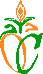 RESULTAT APPEL D'OFFRES RESTREINT N°07/2024 DU 04/04/2024 POUR L'ACHAT DE BLE DURRESULTAT APPEL D'OFFRES RESTREINT N°08/2024 DU 04/04/2024 POUR L'ACHAT DE BLE TENDREPOSITIONQUANTITESen tonne +_ 10%FOURNISSEURS125.000EUROAGRICOLA225.000VITERRATOTAL50.000POSITIONQUANTITESen tonne +_ 10%FOURNISSEURS125.000CARGILL125.000PROMISING225.000PROMISINGTOTAL75.000